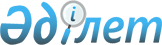 О региональной программе по капитальному ремонту и материально-техническому оснащению организаций здравоохранения Атырауской области на 2005-2007 годы 
					
			Утративший силу
			
			
		
					Решение Атырауского областного Маслихата 11 февраля 2005 года N 183-III. Зарегистрировано Департаментом юстиции Атырауской области 19 марта 2005 года N 2377. Не подлежит гос. регистрации - письмо ДЮ Атырауской области N 3-2185/06 от 23.05.2006 г. Утратило силу - письмом Атырауского областного маслихата от 3 октября 2011 года № 275/1711/-МШ      Сноска. Утратило силу - письмом Атырауского областного маслихата от 3.10.2011 275/1711/-МШ.

      

 Извлечение из письма N 3-2185/06 от 23 мая 2006г.       "Согласно заключения, проведенной повторной юридической экспертизы департаментом юстиции Атырауской области и письма ДРНПА Министерства юстиции Республики Казахстан от 31 марта 2006 года N 44-2-1/и623 направляется список ранее зарегистрированных нормативно-правовых актов, не отвечающие требованиям статьи 38 Закона "Республики Казахстан "О нормативных правовых актах", и, следовательно, не подлежащие государственной регистрации для внесения соответствующей записи в Базу Данных "Закон"       Приложение на 2 листах.      Начальник ДЮ 

      ... 

      17) Решение Атырауского областного Маслихата 11 февраля 2005 года N 183-III "О региональной программе по капитальному ремонту и материально-техническому оснащению организаций здравоохранения Атырауской области на 2005-2007 годы" (Зарегистрировано Департаментом юстиции Атырауской области 19 марта 2005 года N 2377.) 

     В целях реализации Послания Президента Республики Казахстан народу Казахстана от 19 марта 2005 года "К конкурентоспособному Казахстану, конкурентоспособной экономике, конкурентоспособной нации" Атырауский областной маслихат III созыва на Х сессии решил:

     1. Утвердить Региональную программу по капитальному ремонту и материально-техническому оснащению организаций здравоохранения Атырауской области на 2005-2007 годы" внесенную на сессию постановлением областного акимата N 21 от 15 января 2005 года "О региональной программе по капитальному ремонту и материально-техническому оснащению организаций здравоохранения Атырауской области на 2005-2007 годы" (прилагается).

     2. Контроль за исполнением данного решения возложить на постоянную комиссию по вопросам социальной защиты, здравоохранения, культуры и по делам молодежи областного маслихата (Ж.Б. Умирбекова).       Председатель Х сессии  

      областного маслихата

      Секретарь областного маслихата        



 Постановление Атырауского областного маслихатаПриложение           

к постановлению акимата области 

от 15 января 2005 года N 21    Региональная Программа 

по капитальному ремонту и материально-техническому оснащению 

организаций здравоохранения Атырауской области на 2005-2007 годы Содержание1. Паспорт Программы 

2. Введение 

3. Анализ состояния материально-технической базы лечебно-профилактических 

организаций области. 

4. Цель и задачи Программы 

5. Основные направления и механизм реализации Программы 

6. Необходимые ресурсы и источники их финансирования 

7. Ожидаемый результат от реализации Программы 

8. План мероприятий по реализации Программы  



  1. Паспорт ПрограммыНаименование  Региональная программа по капитальному 

Программы     ремонту и материально-техническому 

              оснащению организаций здравоохранения 

              Атырауской области на 2005-2007 годы Основание для Постановление Правительства Республики  

разработки    Казахстан от 20 августа 2003 года N 838  

              "О плане мероприятий на 2004-2006 годы по 

              реализации Государственной программы  

              развития сельских территорий Республики  

              Казахстан на 2004-2010 годы"  Послание 

                Президента народу Казахстана от 19 марта  

              2004 года "К конкурентоспособному  

              Казахстану, конкурентоспособной экономике,  

              конкурентоспособной нации", Протокол  

              расширенного заседания Правительства  

              Республики Казахстан с участием Президента 

              Республики Казахстан "Об итогах социально- 

              экономического развития Республики  

              Казахстан за первое полугодие 2004 и  

              задачах на второе полугодие" от 2 августа 

              2004 года N 01-7.5., Распоряжение Акима  

              Атырауской области N 219-р от 2 сентября  

              2004 года "Об утверждении Плана мероприятий 

              по исполнению Протокола расширенного  

              заседания Правительства с участием  

              Президента Республики Казахстан "Об итогах  

              социально-экономического развития  

              Республики Казахстан за первое полугодие  

              2004 года и задачах на второе полугодие"  

              от 2 августа 2004 года N 01-7.5, Указ 

                Президента Республики Казахстан N 1438 

              от 13 сентября 2004 года "О  

              Государственной программе реформирования  

              и развития здравоохранения Республики  

              Казахстан на 2005-2010 годы" 

 

Основной      Департамент здравоохранения 

разработчик   Атырауской области Цель           Повышение уровня оснащенности  

              лечебно-профилактических учреждений  

              области медицинским оборудованием.  

              Осуществление преобразований в сфере  

              здравоохранения, направленных на 

              улучшение здоровья населения, путем  

              создания условий для сохранения основных  

              средств, поддержка их в эксплутационном 

              состоянии. 

 

Задачи        Разработка конкретных планов по проведению  

              капитального ремонта в объектах  

              здравоохранения и оснащению медицинским 

              оборудованием лечебно-профилактических  

              учреждений области. Необходимые    Финансирование Программы в 2005-2007 годах  

ресурсы и      будет осуществляться за счет средств  

источники      местного бюджета и других не  

финансирования запрещенных законодательством Республики  

               Казахстан источников. 

 

                    Общие дополнительные затраты составят:       Объем бюджетных средств, необходимых для  

     реализации Программы в 2005-2007 годах,  

     ежегодно будет уточняться при формировании  

     бюджетов на соответствующий финансовый год. Ожидаемые      Повышение уровня обеспеченности населения  

результаты     услугами здравоохранения. Работникам  

              системы здравоохранения будут созданы  

              условия для повышения качества и объемов  

              оказываемой медицинской помощи. Оснащение 

              оборудованием до уровня предусмотренного  

              нормативами. Срок           2005-2007 годы 

реализации 



                            2. Введение       Региональная программа капитального ремонта и материально-технического оснащения организаций здравоохранения Атырауской области на 2005-2007 годы (далее - Программа) разработана для реализациизадач, поставленных в Послании Президента Республики Казахстан к народуКазахстан от 19 марта 2004 года "К конкурентоспособному Казахстану, конкурентоспособной экономике, конкурентоспособной нации".  

     Стратегией основных направлений развития здравоохранения в Республике Казахстан до 2010 года, базирующейся на основные принципы Стратегического плана развития Республики Казахстан до 2010 года, в качестве одной из приоритетных задач предусмотрена ориентация здравоохранения на внедрение современных технологий диагностики и лечения. 

     Широкое внедрение в практику передовых медицинских технологий, совершенствование материально-технической базы медицинских организации, рационального использования имеющегося оборудования является одним из приоритетных направлений Государственной программы реформирования здравоохранения.  

     Кризисные явления переходного периода обусловили ухудшение материально-технической оснащенности и состояние государственных объектов здравоохранения. Но в настоящее время ситуация в данном вопросе приобретает тенденцию к улучшению в связи с увеличением выделений финансовых средств на приобретение нового высокотехнологического медицинского оборудования и проведение капитального ремонта. 

     Государство приоритетно стало уделять внимание вопросам укрепления материально-технической базы объектов здравоохранения и оснащения необходимым медицинским оборудованием в соответствии с требованием времени.  

     В Программе определены цель и задачи повышения уровня оснащенности лечебных учреждений современным медицинским оборудованием и проведение капитального ремонта действующих объектов здравоохранения. 



      3. Анализ состояния материально-технической базы  

лечебно-профилактических организаций области.      В системе здравоохранения области имеется следующая сеть лечебно-профилактических учреждений: 

     - самостоятельные амбулаторно-поликлинические организации - 76 единиц, в том числе государственных 54, частных 22. 

     - больничные организации - 39 единиц, в том числе государственные 36, частные 3.  

     - городские больницы - 2 

     - центральные районные больницы - 7  

     - районные больницы -1  

     - сельские участковые больницы - 11 

     - туберкулезные больницы - 8  

     - противотуберкулезные санатории - 2 (взрослый и детский) 

     - дом ребенка - 1 

     - паталогоанатомическое бюро - 1 

     - областной центр крови - 1  

     - областной центр СПИД - 1  

     - городская станция скорой медицинской помощи - 1 

     - территориальный центр медицины катастроф - 1 

     - центр по пропаганде здорового образа жизни - 1 

     - медицинский колледж - 1 

     - СВА - 41 

     - ФАП - 20 

     - ФП - 46 

     Всего развернуто стационарных коек 3235, в том числе государственных 3200, частных 35. 

     Из 39 больничных организаций - 19 и из 76 амбулаторно-поликлинических организаций - 40 расположены в сельской местности.      

     За последние годы значительно возрос потенциал материально-технической базы здравоохранения за счет увеличения объема финансирования и введения новых объектов здравоохранения. 

     За период 2002-2004 годы за счет средств местного бюджета капитальным ремонтом было охвачено 76 объектов здравоохранения Атырауской области. Выделение бюджетных средств на проведение капитального ремонта выглядит следующим образом: в 2002 году на капитальный ремонт 30-ти объектов было выделено 153761,0 тысяч тенге, в 2003 году - для 24-х объектов - 188980,0 тысяч тенге, в 2004 году - для 22-х объектов - 178699,0 тысяч тенге. 

     В 2004 году за счет средств целевых трансфертов из республиканского бюджета предусмотрено 442130,0 тысяч тенге:   завершено строительство одного объекта на сумму   192130,0 тысяч тенге, начато строительство 2-х объектов 250000,0 тысяч тенге. 

     В целом материально-техническая база организаций здравоохранения остается слабой. Выделенные средства на капитальный ремонт в первую очередь направляются на ремонт наружных и внутренних отопительных систем, систем водоснабжения, общестроительные работы, ремонт кровли.  

     В неудовлетворительном состоянии находятся медицинские организации в сельских населенных пунктах, объекты ПМСП размещены в приспособленных помещениях, где нет холодного, горячего водоснабжения, в 21-м объекте отопление печное. 

     База лечебно-профилактических организаций не в полной мере соответствует санитарным нормам, так на сегодняшний день из 149 объектов здравоохранения в типовых зданиях размещены 30 лечебно-профилактических учреждений, всего 20%. 

     из 11 сельских участковых больниц, типовых - 1    

     из 41 семейно-врачебных амбулаторий находятся в приспособленных зданиях 38 

     из 20 фельдшерско-акушерских пунктов в типовых зданиях размещены 3 ФАП  

     из 46 фельдшерских пунктов в типовых зданиях расположены - 7. 

     Туберкулезная служба представлена областным противотуберкулезным диспансером и 7 районными туберкулезными больницами. В типовых зданиях размещены областной противотуберкулезный диспансер и построенная за счет средств республиканского бюджета в 2004 году районная туберкулезная больница в селе Ганюшкино Курмангазинского района.  

     В соответствии с приказами Министерства здравоохранения Республики Казахстан  N 677 от 12 сентября 2003 года "Об организации оказания первичной медико-санитарной помощи сельскому населению Республики Казахстан", N 737 от 10 сентября 2003 года "Об организации оказания первичной медико-санитарной помощи городскому населению Республики Казахстан" и N 253 от 16 марта 2004 года "О мерах по оснащению медицинским оборудованием и изделиями медицинского назначения организаций здравоохранения Республики Казахстан" проведена определенная работа по анализу оснащения сельских лечебно-профилактических учреждений медицинским оборудованием и изделиями медицинского назначения. 

     Проведенный анализ показывает низкую оснащенность учреждений области медицинским оборудованием, особенно на уровне ФАП, ФП, используемые оборудования имеют моральный и физический износ, что влияет на доступность, своевременность и качество оказания медицинской помощи населению. 

     Оснащенность медицинским оборудованием и изделиями медицинского назначения в целом по области по состоянию на 1 декабря 2004 года составляет - 43,2%: 

     Областные учреждения            80,3% 

     Городские учреждения            44,1%  

     Центральные районные больницы   65,3% 

     Поликлиники (сельские)         75% 

     Поликлиники (городские)        71% 

     Сельские врачебные амбулатории  20,4% 

     Сельские участковые больницы    23,1% 

     Фельдшерские акушерские пункты   5,2% 

     Фельдшерские пункты              4,8% 

     В 2002 году в "Год здоровья" на укрепление материально-технической базы объектов здравоохранения было выделено 239000,0 тысяч тенге, в 2003 году - 59100,0 тысяч тенге, в 2004 году - свыше 245000,0 тысяч тенге.  

     Выполнение намеченных мероприятий данной программы предусматривает проведение капитального ремонта всех медицинских организаций и доведение уровня оснащенности в первую очередь сельских лечебно-профилактических организаций до минимального уровня оснащенности. 

     Уровень телефонизации сети ПМСП: из 34 СВА сельской местности телефонизировано 30 (88,2%), из 20 ФАП сельской местности телефонизировано 3 (15%) и все ФП снабжены рациями. Телефонизация будет продолжена согласно Региональной Программе Развитие сельских территорий по Атырауской области на 2005-2010 годы. Учреждения ПМСП оснащены компьютерной техникой на 60%. Обеспеченность санитарным автотранспортом учреждений здравоохранения составляет - 46,7 процентов, в том числе: в сельской местности - 33 процента. 



    4. Цель и задачи Программы      Целью Программы является повышение уровня оснащенности лечебно-профилактических учреждений области медицинским оборудованием и изделиями медицинского назначения, проведение  капитального ремонта действующих объектов здравоохранения.     

     К основным задачам относятся: 

     1. Укрепление материально-технической базы организаций здравоохранения, в первую очередь ПМСП. Поэтапное обеспечение каждого лечебного учреждения необходимым современным медицинским оборудованием. 

     2. Проведение капитального ремонта в лечебно-профилактических учреждениях. 

     3. Обеспечение доступной телефонной связью в сельской местности, телефонизация всех учреждений ПМСП. 

     Оснащение компьютерной техникой и автотранспортом. 



    5. Основные направления и механизм реализации 

Программы       Основными направлениями Программы являются: 

     1. Программа предусматривает по объектную расшифровку медицинских организаций для проведения капитального ремонта. 

     2. Разработан план мероприятий, предусматривающий поэтапное исполнение намеченных мер, которые будут способствовать укреплению материально-технической базы. 

     - оснащение медицинским оборудованием в следующем порядке: 

     - ФП, ФАП 

     - СВА, СУБ 

     - ЦРБ, районные и городские поликлиники 

     Для разработки и реализации комплексных мер необходимо: 

     - тщательная инвентаризация имеющегося медицинского оборудования с созданием базы данных. 

     - изучение реальной потребности медицинских организаций в приобретении медицинского оборудования. 

     - доведение уровня оснащенности ЛПУ области до минимального норматива 

медицинского оборудования и изделий медицинского назначения. 

     Программа будет реализована областным департаментом здравоохранения при содействии областного акимата. 



      6. Необходимые ресурсы и источники финансирования       Реализация мероприятий Программы будет осуществляться за счет и в пределах средств, выделяемых местным бюджетом на соответствующий финансовый год.  

     Всего для реализации данной программы необходимо - 1 461 315,0 тысяч тенге, в том числе на капитальный ремонт - 1 022 920,0 тысяч тенге, на материально-техническое оснащение - 438 395,0 тысяч тенге.            7. Ожидаемые результаты от реализации Программы      Введение новых медицинских технологий является одним из основополагающих факторов в улучшении деятельности системы здравоохранения. 

     Внедрение разработанных мероприятий позволит поднять уровень оснащенности  

лечебно-профилактических учреждений области необходимым медицинским оборудованием и изделиями медицинского назначения, что заметно повлияет на улучшение доступности, своевременности и повышения качества оказания медицинской помощи населению. Также отразится на улучшении медико-демографических показателей состояния здоровья населения и деятельности лечебно-профилактических организаций. 

     В связи с достаточным оснащением учреждений ПМСП улучшится профилактическая направленность работы, своевременная диагностика и возможность получение лечения на уровне ПМСП. Сократится необоснованная госпитализация в стационары. Разгрузка стационаров определит более качественную специализированную помощь, обоснованную планомерную 

госпитализацию больных. 

     В целом данная программа позволит реализовать все мероприятия, намеченные "Программой реформирования и развития здравоохранения Атырауской области на 2005-2007 годы". 



                             План мероприятий по реализации Программы      Примечение: Список сокращенных наименование 

      ЛПУ-лечебно-профилактические учреждения 

     ЦРБ-центральная районная больница 

     СУБ-сельская участковая больница 

     ПМСП-первичная медико-санитарная помощь 

     СВА-сельские врачебные амбулатории 

     ФАП-фельдшерско-акушерский пункт 

     ФАП-фельдшерский пункт 
					© 2012. РГП на ПХВ «Институт законодательства и правовой информации Республики Казахстан» Министерства юстиции Республики Казахстан
				Годы Итого          В том числе:          В том числе:          В том числе: Годы Итого Республиканский бюджет Местный бюджет Иные средства 2005 426066,0        - 426066,0     - 2006 477410,0        -  477410,0     - 2007 557839,0        -  557839,0     - Всего 1461315,0        - 1461315,0     - Наименование мероприятий Всего          В том числе:          В том числе:          В том числе: Наименование мероприятий Всего 2005 2006 2007 Капитальный ремонт 1022920,0 298246,0 334187,0 390487,0 Материально-техническое оснащение 438395,0 127820,0 143223,0 167352,0 Всего 1461315,0 426066,0 477410,0 557839,0 № п/п Мероприятия Форма завершения Ответственные за исполнение Срок реализации Предполагаемые расходы  Предполагаемые расходы  Предполагаемые расходы  Источник финансирования 2005 2006 2007 1 
2 3 4 5 6 7 8 9 1. Капитальный ремонт объектов здравоохранения. 1. Капитальный ремонт объектов здравоохранения. 1. Капитальный ремонт объектов здравоохранения. 1. Капитальный ремонт объектов здравоохранения. 1. Капитальный ремонт объектов здравоохранения. 1. Капитальный ремонт объектов здравоохранения. 1. Капитальный ремонт объектов здравоохранения. 1. Капитальный ремонт объектов здравоохранения. 1/1 Исатайский район 6000 9000 0 СУБ Новобогат   Акт государственной комиссии Управление здравоохранения 2005 6000 местный бюджет СВА Чапаевская Акт государственной комиссии Управление здравоохранения 2006 4000 местный бюджет ФАП Забурунский  Акт государственной комиссии Управление здравоохранения 2006 2500 местный бюджет ФП Кзылуйский  Акт государственной комиссии Управление здравоохранения 2006 2500 местный бюджет 1/2 Махамбетский район 19000 14000 43000 СВА Алмалинская  Акт государственной комиссии Управление здравоохранения 2005 10000 местный бюджет СВА Актогайская Акт государственной комиссии Управление здравоохранения 2005 5000 местный бюджет ФАП Топали  Акт государственной комиссии Управление здравоохранения 2005 2000 местный бюджет ФАП Есполский Акт государственной комиссии Управление здравоохранения 2005 2000 местный бюджет ФАП Жалгансай  Акт государственной комиссии Управление здравоохранения 2006 5000 местный бюджет Районный санэпиднадзор Акт государственной комиссии Управление здравоохранения 2006 5000 местный бюджет ФАП Береке Акт государственной комиссии Управление здравоохранения 2006 2000 местный бюджет ФАП Старый Сарайчик  Акт государственной комиссии Управление здравоохранения 2006 2000 местный бюджет ЦРБ в селе Махамбет  Акт государственной комиссии Управление здравоохранения 2007 20000 местный бюджет СУБ Зауральный  Акт государственной комиссии Управление здравоохранения 2007 15000 местный бюджет ФП Есмахан Акт гос 

ударственной комиссии Управление здравоохранения 2007 3000 местный бюджет ФП Томан  Акт государственной комиссии Управление здравоохранения 2007 5000 местный бюджет 1/3 Макатский район 20000 10500 40000 ЦРБ пос. Макат  Акт государственной комиссии Управление здравоохранения 2005,200 20000 40000 местный бюджет Районный санэпиднадзор  Акт государственной комиссии Управление здравоохранения 2006 10500 местный бюджет 1/4 Курмангазинский район 13000 
27000 
70000 
Калининская СВА  Акт государственной комиссии Управление здравоохранения 2005 2000 местный бюджет Кудряшовская СУБ  Акт государственной комиссии Управление здравоохранения 2005 6000 местный бюджет ФП Асанский  Акт государственной комиссии Управление здравоохранения 2005 2000 местный бюджет ФП Азгирский Акт государственной комиссии Управление здравоохранения 2005 1000 местный бюджет ФАП Коптагайский Акт государственной комиссии Управление здравоохранения 2005 1000 местный бюджет ЦРБ в селе Ганюшкино  Акт государственной комиссии Управление здравоохранения 2007 40000 местный бюджет Районная поликлиника Акт государственной комиссии Управление здравоохранения 2006 10000 местный бюджет ФАП Котяевский  Акт государственной комиссии Управление здравоохранения 2006 2000 местный бюджет СВА Курмангазинская  Акт государственной комиссии Управление здравоохранения 2006 2000 местный бюджет СВА Енбекшинская  Акт государственной комиссии Управление здравоохранения 2006 3000 местный бюджет СУБ Акколь  Акт государственной комиссии Управление здравоохранения 2006-2007 5000 10000 местный бюджет СУБ Суюндук Акт государственной комиссии Управление здравоохранения 2005 1000 местный бюджет Районный санэпиднадзор  Акт государственной комиссии Управление здравоохранения 2006 5000 местный бюджет СУБ Шортанбай Акт государственной комиссии Управление здравоохранения 2007 10000 местный бюджет СУБ Балкудук Акт государственной комиссии Управление здравоохранения 2007 10000 местный бюджет 1/5 Жылыойский район 3000 28000 0 СВА Косчагил  Акт государственной комиссии Управление здравоохранения 2005 3000 местный бюджет СВА Шокпартогай Акт государственной комиссии Управление здравоохранения 2006 2000 местный бюджет Детская поликлиника  Акт государственной комиссии Управление здравоохранения 2006 10000 местный бюджет Районная поликлиника  Акт государственной комиссии Управление здравоохранения 2006 10000 местный бюджет СВА Жана Каратон  Акт государственной комиссии Управление здравоохранения 2006 3500 местный бюджет ФАП Аккудук  Акт государственной комиссии Управление здравоохранения 2006 2500 местный бюджет 1/6 Индерский район 0 
15000 
15000 
СВА Орликовская Акт государственной комиссии Управление здравоохранения 2006 5000 местный бюджет ФП Тайсойганский Акт государственной комиссии Управление здравоохранения 2006 2000 местный бюджет Районный санэпиднадзор  Акт государственной комиссии Управление здравоохранения 2006 3000 местный бюджет Туббольница Акт государственной комиссии Управление здравоохранения 2006 5000 местный бюджет СВА Елтайская Акт государственной комиссии Управление здравоохранения 2007 5000 местный бюджет ФП Кызылжарский Акт государственной комиссии Управление здравоохранения 2007 2000 местный бюджет ФАП Курлысский Акт государственной комиссии Управление здравоохранения 2007 3000 местный бюджет ФАП Гребенщиковский  Акт государственной комиссии Управление здравоохранения 2007 3000 местный бюджет ФП Кетебайский Акт государственной комиссии Управление здравоохранения 2007 2000 местный бюджет 1/7 Кызылкугинский район 0 22687 35000 СУБ Тасшагил  Акт государственной комиссии Управление здравоохранения 2006 10000 местный бюджет Районный санэпиднадзор  Акт гос 

ударственной комиссии Управление здравоохранения 2006 3500 местный бюджет СУБ Сагиз Акт государственной комиссии Управление здравоохранения 2006 5000 местный бюджет СВА Джамбульская Акт государственной комиссии Управление здравоохранения 2006 4187 местный бюджет ЦРБ в селе Миялы Акт государственной комиссии Управление здравоохранения 2007 20000 местный бюджет СВА Мукурская Акт государственной комиссии Управление здравоохранения 2007 5000 местный бюджет СВА Карабауская Акт государственной комиссии Управление здравоохранения 2007 5000 местный бюджет СВА Кзыл-туская  Акт государственной комиссии Управление здравоохранения 2007 5000 местный бюджет 1/8 Городские ЛПУ 40500 38000 87487 Городская больница N 2 г.Атырау Акт государственной комиссии Управление здравоохранения 2005-2006 5500 30000 местный бюджет Здание филиала городской поликлиники  2 в микрора йоне Жилгородок Акт государственной комиссии Управление здравоохранения 2005 15000 местный бюджет Здание филиала N 1 городской поликлиники № 1 Акт государственной комиссии Управление здравоохранения 2005 10000 местный бюджет ФП Бирликский СВА N 19  Акт государственной комиссии Управление здравоохранения 2005 2000 местный бюджет ФАП Амангельды СВА N 14 Акт государственной комиссии Управление здравоохранения 2005 4000 местный бюджет СВА N 15 Еркинкала Акт государственной комиссии Управление здравоохранения 2005 4000 местный бюджет СВА N№16 Жумыскер Акт государственной комиссии Управление здравоохранения 2006 4000 местный бюджет СВА N 8 Акжар Акт государственной комиссии Управление здравоохранения 2006 2500 местный бюджет ФАП Джамбул СВА N 14 Акт государственной комиссии Управление здравоохранения 2006 1500 местный бюджет Городская поликлиника N№2  Акт государственной комиссии Управление здравоохранения 2007 30000 местный бюджет Городская поликлиника N№3  Акт государственной комиссии Управление здравоохранения 2007 30000 местный бюджет Городская детская поликлиника  Акт государственной комиссии Управление здравоохранения 2007 10000 местный бюджет Станция скорой медицинской помощи Акт государственной комиссии Управление здравоохранения 2007 10000 местный бюджет Городская поликлиника № 4  Акт государственной комиссии Управление здравоохранения 2007 7487 местный бюджет Областные ЛПУ 196746 
170000 
100000 
Областная детская больница Акт государственной комиссии Управление здравоохранения 2005 100000 местный бюджет Областной противотуберкулезный диспансер Акт государственной комиссии Управление здравоохранения 2005-2007 40000 20000 30000 местный бюджет Областной детский тубсанаторий  Акт государственной комиссии Управление здравоохранения 2005 7000 местный бюджет Областной психоневрологический диспансер  Акт государственной комиссии Управление здравоохранения 2005 25000 местный бюджет Областная база медспецснабжения  Акт государственной комиссии Управление здравоохранения 2005,200 7000 15000 местный бюджет Областной наркологический диспансер Акт государственной комиссии Управление здравоохранения 2005 5000 местный бюджет Областной родильный дом Акт государственной комиссии Управление здравоохранения 2005 10000 местный бюджет Областной медицинский колледж Акт государственной комиссии Управление здравоохранения 2005-2006 2746 20000 местный бюджет Областная больница (старое здание)  г. Атырау Акт государственной комиссии Управление здравоохранения 2006 20000 местный бюджет Областной кожно-венерологический диспансер г. Атырау Акт государственной комиссии Управление здравоохранения 2006 10000 местный бюджет Областной онкологический диспансер Акт государственной комиссии Управление здравоохранения 2006 100000 местный бюджет Областной патолого-анатомическое бюро Акт государственной комиссии Управление здравоохранения 2007 30000 местный бюджет Областной противотуберкулезный санаторий в селе Ганюшкино Курмангазинского района Акт государственной комиссии Управление здравоохранения 2007 25000 местный бюджет Итого  298246 334187 390487 2. Материально-техническое оснащение организаций здравоохранения. 2. Материально-техническое оснащение организаций здравоохранения. 2. Материально-техническое оснащение организаций здравоохранения. 2. Материально-техническое оснащение организаций здравоохранения. 2. Материально-техническое оснащение организаций здравоохранения. 2. Материально-техническое оснащение организаций здравоохранения. 2. Материально-техническое оснащение организаций здравоохранения. 2. Материально-техническое оснащение организаций здравоохранения. 2. Материально-техническое оснащение организаций здравоохранения. 2/1 
Жылыойский район 4080 87701 15885 ФАП Аккудык Приказ Управление здравоохранения 2006 411 местный бюджет СВА Майкомген Приказ Управление здравоохранения 2005 1045 местный бюджет СВА Косчагыльская Приказ Управление здравоохранения 2005 1045 местный бюджет СВА Тургызба Приказ Управление здравоохранения 2005 995 местный бюджет СВА Аккистогай Приказ Управление здравоохранения 2005 995 местный бюджет СВА Шокпортогай Приказ Управление здравоохранения 2006 995 местный бюджет СВА Каратонская Приказ Управление здравоохранения 2006 900 местный бюджет ЦРБ Приказ Управление здравоохранения 2006 34480 местный бюджет Детская поликлиника Приказ Управление здравоохранения 2006 28035 местный бюджет Взрослая поликлиника Приказ Управление здравоохранения 2006-2007 г.г. 22880 15885 местный бюджет 2/2 Индерский район 9238 3126 35244 ФП Сыралинский Приказ Управление здравоохранения 2005 970 местный бюджет ФП Жулдызский Приказ Управление здравоохранения 2005 990 местный бюджет ФП Кзылтюбинский Приказ Управление здравоохранения 2005 997 местный бюджет ФП Тайсойганский Приказ Управление здравоохранения 2006 970 местный бюджет ФП Кзылжарский Приказ Управление здравоохранения 2007 980 местный бюджет ФП Кетебайский Приказ Управление здравоохранения 2007 970 местный бюджет ФАП Горский Приказ Управление здравоохранения 2005 442 местный бюджет ФАП Курлысский Приказ Управление здравоохранения 2007 442 местный бюджет ФАП Гребенщиковский Приказ Управление здравоохранения 2007 442 местный бюджет СВА Буденевская Приказ Управление здравоохранения 2005 2155 местный бюджет СВА Жарсуатская Приказ Управление здравоохранения 2005 2156 местный бюджет СВА Орликовская Приказ Управление здравоохранения 2006 2156 местный бюджет СВА Елтайская Приказ Управление здравоохранения 2007 1200 местный бюджет СУБ Кулагино Приказ Управление здравоохранения 2005 764 местный бюджет СУБ Зеленый Приказ Управление здравоохранения 2005 764 местный бюджет Райполиклиника Приказ Управление здравоохранения 2007 31210 местный бюджет 2/3 Исатайский район 7613 2567 0 ФП Кетешагильский Приказ Управление здравоохранения 2005 1100 местный бюджет ФП Айбасский Приказ Управление здравоохранения 2005 1100 местный бюджет ФП Туманный Приказ Управление здравоохранения 2005 800 местный бюджет ФП Уштаганский Приказ Управление здравоохранения 2005 904 местный бюджет ФП Кзылуйский Приказ Управление здравоохранения 2006 800 местный бюджет ФАП Нарынский Приказ Управление здравоохранения 2005 668 местный бюджет ФАП Забурунский Приказ Управление здравоохранения 2006 667 местный бюджет СВА Забурунская Приказ Управление здравоохранения 2005 1300 местный бюджет СВА Исатайская Приказ Управление здравоохранения 2005 1558 местный бюджет СВА Чапаевская Приказ Управление здравоохранения 2006 1100 местный бюджет СУБ Новобогат Приказ Управление здравоохранения 2005 183 местный бюджет 2/4 Курмангазинский район 26909 2599 59720 ФП Асанский 2005 1000 местный бюджет ФП Азгирский Приказ Управление здравоохранения 2005 1000 местный бюджет ФП Егин- Кудукский  Приказ Управление здравоохранения 2005 1000 местный бюджет ФП Батырбекский Приказ Управление здравоохранения 2005 1000 местный бюджет ФП Жалпакский Приказ Управление здравоохранения 2005 1000 местный бюджет ФП Коныр- Теректинский Приказ Управление здравоохранения 2005 900 местный бюджет ФП Жасталапский Приказ Управление здравоохранения 2005 920 местный бюджет ФП Большой Куйгенский Приказ Управление здравоохранения 2005 950 местный бюджет ФП Каска- тюбинский Приказ Управление здравоохранения 2005 1000 местный бюджет ФП Разъезд 8 Приказ Управление здравоохранения 2005 1000 местный бюджет ФП Богатый Приказ Управление здравоохранения 2005 1000 местный бюджет ФП Кошалакский Приказ Управление здравоохранения 2005 1000 местный бюджет ФП Ст.Аэропорт Приказ Управление здравоохранения 2005 1000 местный бюджет ФП Кигашский Приказ Управление здравоохранения 2005 1000 местный бюджет ФП Кзыл-Обинский Приказ Управление здравоохранения 2005 1000 местный бюджет ФП Д.Нурпеисовой Приказ Управление здравоохранения 2005 1000 местный бюджет ФП Жамбылский Приказ Управление здравоохранения 2005 1000 местный бюджет ФП Лабайский Приказ Управление здравоохранения 2005 994 местный бюджет ФАП Коптогайский Приказ Управление здравоохранения 2005 489 местный бюджет ФАП Красноармейский Приказ Управление здравоохранения 2005 489 местный бюджет ФАП Сафоновка Приказ Управление здравоохранения 2005 489 местный бюджет ФАП Приморье Приказ Управление здравоохранения 2005 492 местный бюджет ФАП Котяевский Приказ Управление здравоохранения 2006 489 местный бюджет СВА Кировская Приказ Управление здравоохранения 2005 1050 местный бюджет СВА Калининская Приказ Управление здравоохранения 2005 1050 местный бюджет СВА Алгинская Приказ Управление здравоохранения 2005 1050 местный бюджет СВА Утеринская Приказ Управление здравоохранения 2005 1055 местный бюджет СВА Нуржауская Приказ Управление здравоохранения 2005 1067 местный бюджет СВА Курмангазинская Приказ Управление здравоохранения 2006 1055 местный бюджет СВА Енбекшинская Приказ Управление здравоохранения 2006 1055 местный бюджет СУБ Суюндук Приказ Управление здравоохранения 2005 957 местный бюджет СУБ Кудряшово Приказ Управление здравоохранения 2005 957 местный бюджет СУБ Акколь Приказ Управление здравоохранения 2007 957 местный бюджет СУБ Шортамбай Приказ Управление здравоохранения 2007 957 местный бюджет СУБ Балкудук Приказ Управление здравоохранения 2007 957 местный бюджет ЦРБ Приказ Управление здравоохранения 2007 35937 местный бюджет Райполиклиника Приказ Управление здравоохранения 2007 20912 местный бюджет 2/5 Кзылкогинский район 7913 1400 29659 ФП Кенбайский Приказ Управление здравоохранения 2005 1050 местный бюджет ФП Когамский Приказ Управление здравоохранения 2005 1050 местный бюджет ФП Жантерекский Приказ Управление здравоохранения 2005 1050 местный бюджет ФП Соркольский Приказ Управление здравоохранения 2005 1050 местный бюджет СВА Жангельдинская Приказ Управление здравоохранения 2005 1300 местный бюджет СВА Тайсойганская Приказ Управление здравоохранения 2005 1013 местный бюджет СВА Каракульская Приказ Управление здравоохранения 2005 1400 местный бюджет СВА Джамбульская Приказ Управление здравоохранения 2006 1400 местный бюджет СВА Мукурская Приказ Управление здравоохранения 2007 1400 местный бюджет СВА Карабауская Приказ Управление здравоохранения 2007 1300 местный бюджет СВА Кзыл-туская Приказ Управление здравоохранения 2007 1400 местный бюджет СУБ Сагиз Приказ Управление здравоохранения 2007 890 местный бюджет СУБ Тасшагил Приказ Управление здравоохранения 2007 890 местный бюджет ЦРБ  Приказ Управление здравоохранения 2007 23779 местный бюджет 2/6 Макатский район 13696 41270 0 ФП Искининский Приказ Управление здравоохранения 2005 491 местный бюджет ФП Кошкарский Приказ Управление здравоохранения 2005 491 местный бюджет ФП Комсомольский Приказ Управление здравоохранения 2005 490 местный бюджет ФП Ескене Приказ Управление здравоохранения 2005 602 местный бюджет ФП Байга-тюбе Приказ Управление здравоохранения 2005 602 местный бюджет СВА Байчунас Приказ Управление здравоохранения 2005 1233 местный бюджет ЦРБ Приказ Управление здравоохранения 2005-2007 г.г. 9787 41270 местный бюджет 2/7 Махамбетский  район 9401 2070 26844 ФП Томан Приказ Управление здравоохранения 2007 979 местный бюджет ФП Есмахан Приказ Управление здравоохранения 2007 979 местный бюджет ФАП Редут Приказ Управление здравоохранения 2005 710 местный бюджет ФАП Тополи Приказ Управление здравоохранения 2005 739 местный бюджет ФАП Есполский Приказ Управление здравоохранения 2005 680 местный бюджет ФАП Жалгансайский Приказ Управление здравоохранения 2006 650 местный бюджет ФАП Береке Приказ Управление здравоохранения 2006 710 местный бюджет ФАП Старый Сарайчик Приказ Управление здравоохранения 2006 710 местный бюджет СВА Алмалинская Приказ Управление здравоохранения 2005 1000 местный бюджет СВА Актогайская Приказ Управление здравоохранения 2005 980 местный бюджет СВА Чкаловская Приказ Управление здравоохранения 2005 980 местный бюджет СВА Сарайчиковская Приказ Управление здравоохранения 2005 400 местный бюджет СВА Сартугайская Приказ Управление здравоохранения 2005 980 местный бюджет СВА Тандайская Приказ Управление здравоохранения 2005 980 местный бюджет СВА Акжайык Приказ Управление здравоохранения 2005 980 местный бюджет СВА Алга Приказ Управление здравоохранения 2005 972 местный бюджет СУБ Зауральный Приказ Управление здравоохранения 2007 1000 местный бюджет ЦРБ Приказ Управление здравоохранения 2007 23886 местный бюджет 2/8 Город 48970 2490 0 ФП Бирликский Приказ Управление здравоохранения 2005 570 местный бюджет ФП Ракуша Приказ Управление здравоохранения 2005 570 местный бюджет ФП Новокирпичный Приказ Управление здравоохранения 2005 572 местный бюджет ФАП Алгабасский Приказ Управление здравоохранения 2005 488 местный бюджет ФАП Амангельды Приказ Управление здравоохранения 2005 488 местный бюджет ФАП Джамбул Приказ Управление здравоохранения 2006 490 местный бюджет СВА №15 Приказ Управление здравоохранения 2005 1000 местный бюджет СВА №19 Приказ Управление здравоохранения 2005 1000 местный бюджет СВА №16 Приказ Управление здравоохранения 2006 1000 местный бюджет СВА №8 Приказ Управление здравоохранения 2006 1000 местный бюджет СУБ Дамба Приказ Управление здравоохранения 2005 2200 местный бюджет Городская поликлиника №1 Приказ Управление здравоохранения 2005 13400 местный бюджет Городская поликлиника №2 Приказ Управление здравоохранения 2005 28682 местный бюджет Итого  127820 143223 167352 1 
Капитальный ремонт объектов здравоохранения Акт государственной комиссии Управление здравоохранения 298246 334187 390487 местный бюджет 2 
Материально-техническое оснащение организаций здравоохранения Приказ Управление здравоохранения 127820 143223 167352 местный бюджет Всего по программе 426066 477410 557839 местный бюджет 